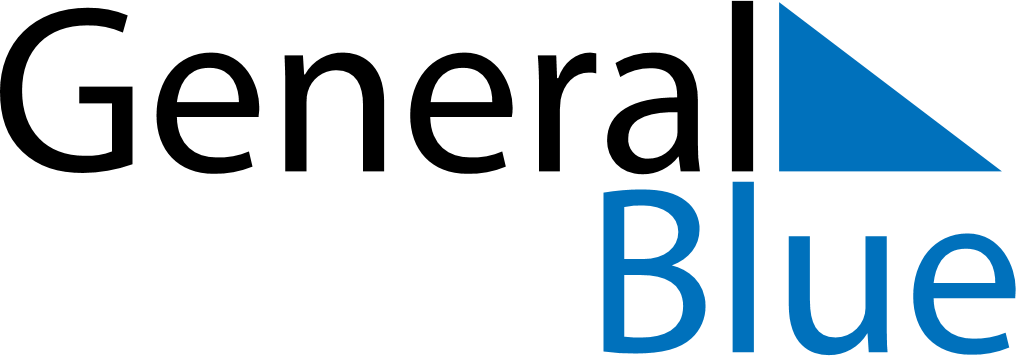 March 2024March 2024March 2024March 2024March 2024March 2024South KoreaSouth KoreaSouth KoreaSouth KoreaSouth KoreaSouth KoreaMondayTuesdayWednesdayThursdayFridaySaturdaySunday123Independence Movement Day45678910111213141516171819202122232425262728293031NOTES